Supplemental Information“Identification of a Hemozoin Nucleating Protein from a Marine Sandworm”Sequence of Nvjp1 ΔC207 FragmentHNDGYGHDDHHGHGHGGYGGHGHGDYGGHGHGGYGGHGHGHGHGHGHFDDHPFYTIPAFGHGYGHGHGGHGHGYGGHDGYGGHGGYGGHGGYGDHGHGGHGYGSHGGHGQDYGGDYGGHGHGGHHHGGHDHDDFGHDFGHHGGDHGHHGGGHHGHHDGYGHDQGHGHGHGDYDYSequence of Nvjp1 ΔN174 FragmentSHGNQHDNGHREHYGGHQAAGHHGHGESGSHYGGQGGGGGSHHSGGHDGSHNHGKFQTQYSYRGNDKYGGHNQYQGHGAYNEYSKSKGTGKYVAHGTEEGHHQLDGYEKDNHQGKYEGHGEHHSHQHGDGHHKRKEHGDHAGISGFHGQGHVQGNHALHGHHGGGHGHHGGEHGHSARGHHGGGGYGGGGHGHRGHHGGHQGHHGHH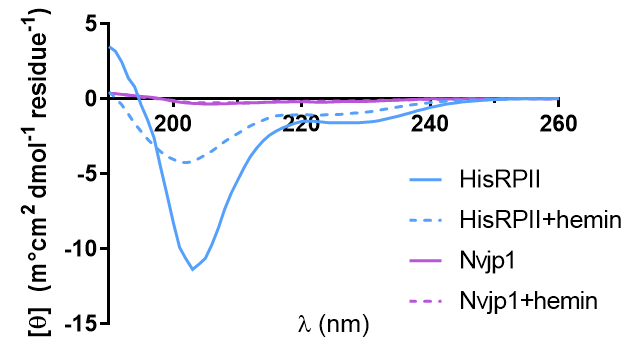 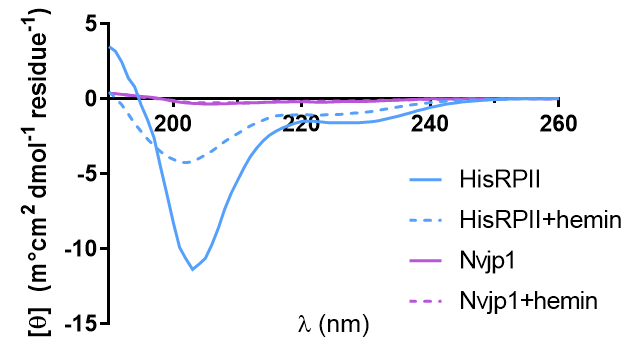 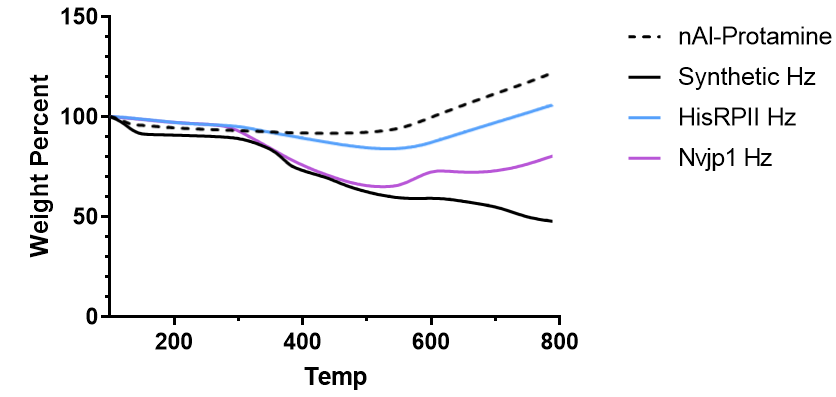 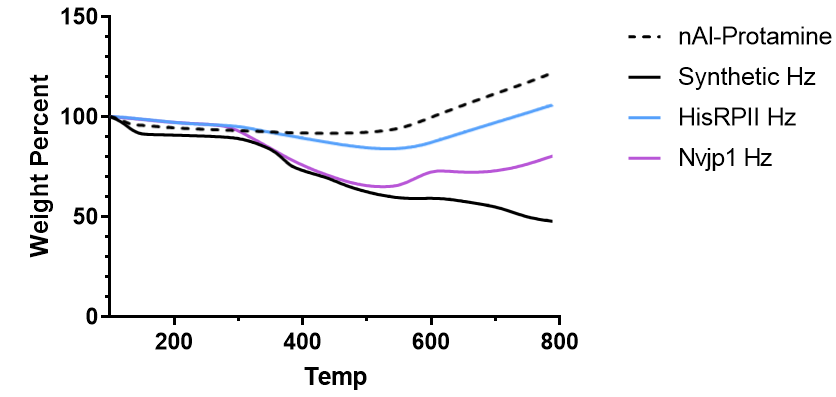 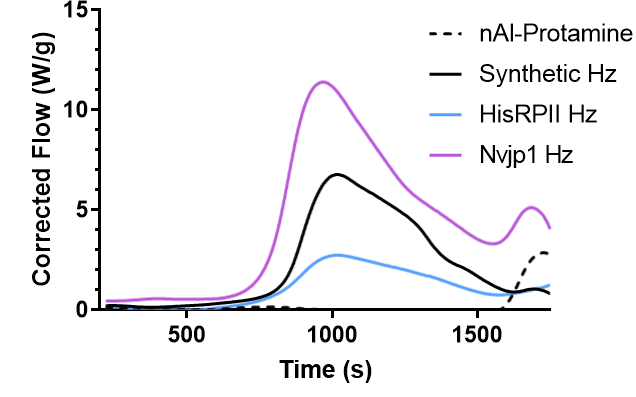 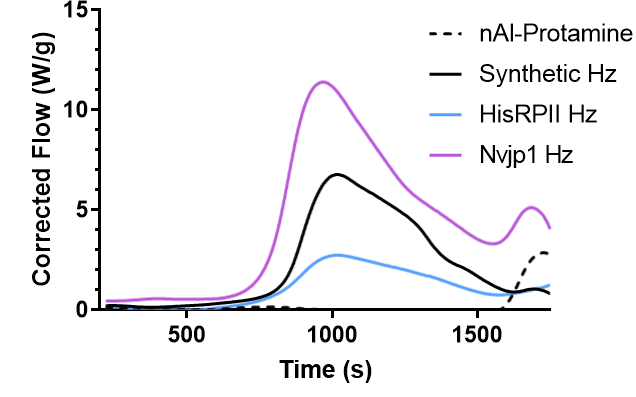 